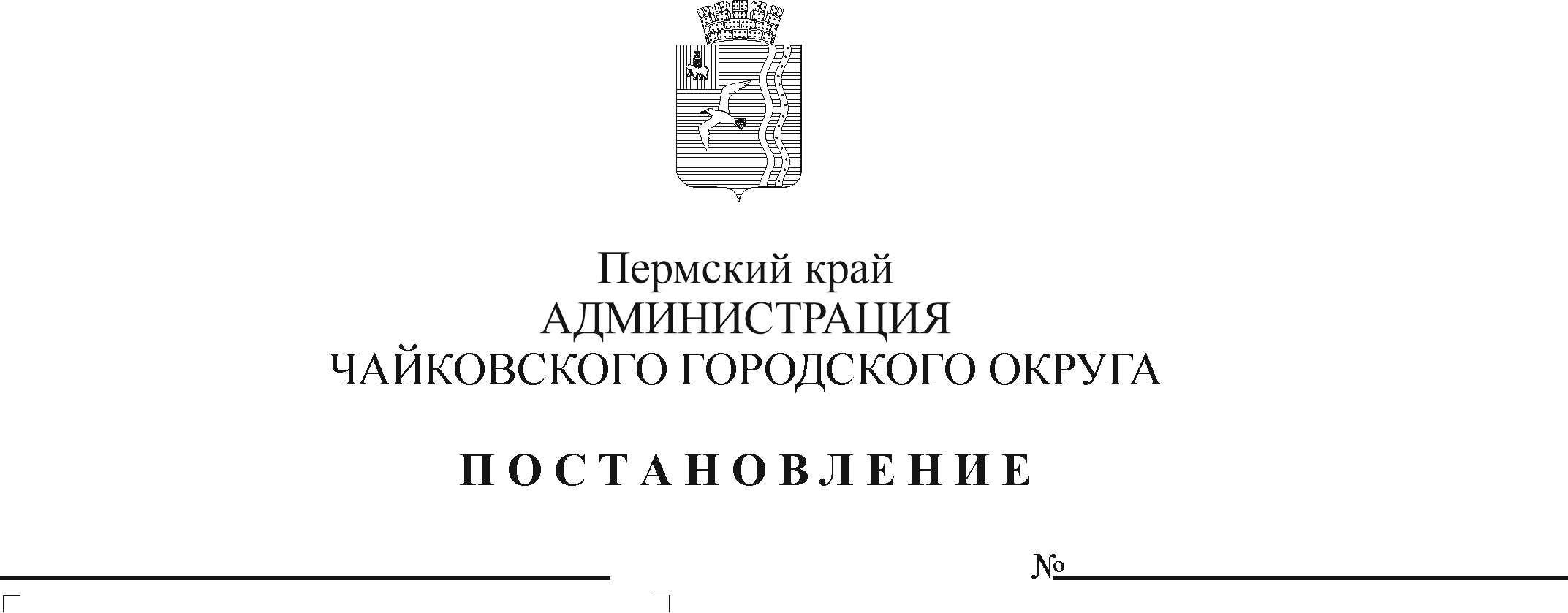 В соответствии с Федеральным законом от 6 октября 2003 г. № 131-ФЗ «Об общих принципах организации местного самоуправления в Российской Федерации», Федеральным законом от 27 июля 2010 г. № 210-ФЗ «Об организации предоставления государственных и муниципальных услуг», на основании Устава Чайковского городского округа	ПОСТАНОВЛЯЮ: 1. Внести в Перечень муниципальных услуг, предоставляемых органами и учреждениями администрации Чайковского городского округа, утвержденный постановлением администрации Чайковского городского округа от 23 октября 2019 г. № 1722 (в редакции постановлений администрации Чайковского городского округа от 30.04.2020№ 453, от 25.05.2020 № 510, от 23.07.2020 № 669), следующие изменения:1.1 раздел 1 «Муниципальные услуги в сфере образования» дополнить позицией 1.9 следующего содержания:	1.2 раздел 2 «Муниципальные услуги в сфере архитектуры и градостроительства» дополнить позициями 2.13 и 2.14 следующего содержания:	1.3. раздел 4 «Муниципальные услуги в сфере земельных отношений» дополнить позициями 4.9, 4.10, 4.11, 4,12, 4.13, 4.14, 4,15 следующего содержания:	1.4 раздел 5 «Муниципальные услуги в сфере реализации жилищных программ» дополнить позициями 5.6 и 5.7 следующего содержания:1.5 дополнить Перечень разделом 12 следующего содержания:12. Муниципальные услуги в сфере культуры и молодежной политики 	2. Опубликовать постановление в муниципальной газете «Огни Камы» и разместить на официальном сайте администрации Чайковского городского округа.	3. Постановление вступает в силу после его официального опубликования.Глава городского округаглава администрацииЧайковского городского округа					Ю.Г. Востриков		1.9Предоставление информации о результатах проведенных обследований (психологических, психолого-педагогических) обучающихсяУправление образования2.13Предоставление разрешения на осуществление условно разрешенного вида использования земельного участка или объекта капитального строительстваУправление строительства и архитектуры2.14Предоставление разрешений на отклонение от предельных параметров разрешенного строительства, реконструкции объекта капитального строительстваУправление строительства и архитектуры4.9Прекращение права постоянного (бессрочного) пользования и пожизненно наследуемого владения земельным участком ввиду отказа от праваУправление земельно-имущественных отношений(отдел земельно-лесных отношений)4.10Изменение вида разрешенного использования земельных участков и объектов капитального строительстваУправление земельно-имущественных отношений(отдел земельно-лесных отношений)4.11Отнесение земель или земельных участков в составе таких земель к определенной категории земель или перевод земель и земельных участков в составе таких земель из одной категории в другуюУправление земельно-имущественных отношений(отдел земельно-лесных отношений)4.12Установление сервитута в отношении земельного участка, находящегося в муниципальной собственности или государственная собственность на который не разграниченаУправление земельно-имущественных отношений(отдел земельно-лесных отношений)4.13Установление публичного сервитутаУправление земельно-имущественных отношений(отдел земельно-лесных отношений)4.14Постановка граждан на учет в качестве лиц, имеющих право на предоставление земельных участков в собственность бесплатноУправление земельно-имущественных отношений(отдел земельно-лесных отношений)4.15Согласование размещения информационной конструкции-вывескиУправление земельно-имущественных отношений(отдел по работе с наружно рекламой и НТО)5.6Предоставление жилого помещения по договору социального найма или в собственность бесплатноУправление земельно-имущественных отношений(отдел реализации жилищных программ)5.7Передача принадлежащих гражданам на праве собственности жилых помещений в муниципальную собственностьУправление земельно-имущественных отношений(отдел реализации жилищных программ)12.1Предоставление информации о времени и месте проведения театральных представлений, филармонических и эстрадных концертов и гастрольных мероприятий театров и филармоний, киносеансов, анонсы данных мероприятийУправление культуры и молодежной политики12.2Предоставление информации о проведении ярмарок, выставок народного творчества, ремесел на территории муниципального образованияУправление культуры и молодежной политики